膝伸ばし　回✖︎ set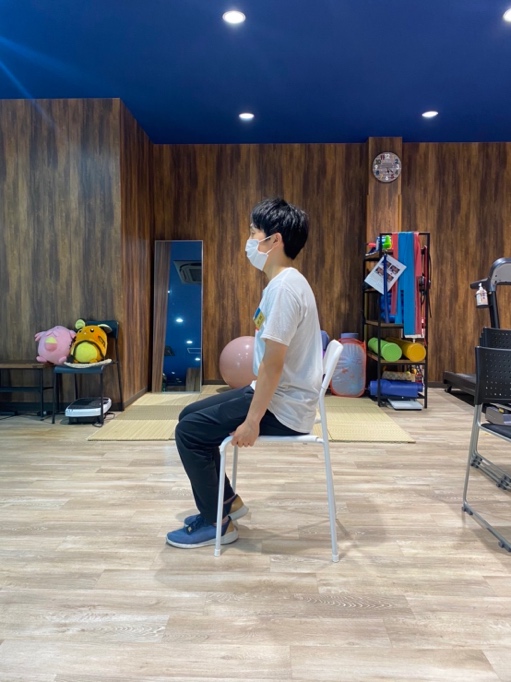 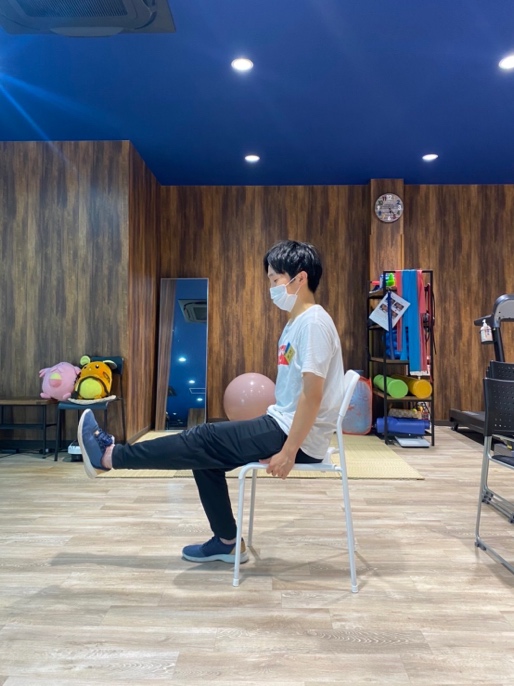 ・膝を90度曲げた状態座る・膝をまっすぐ伸ばす・背中が反らないように気を付ける踵上げ　回✖︎ set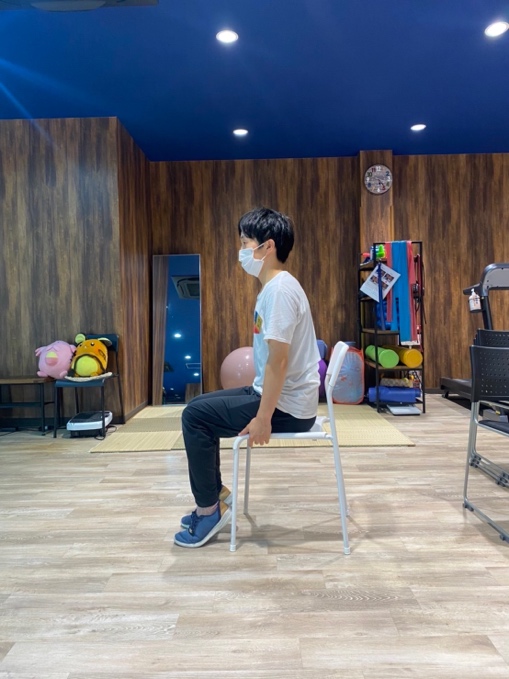 ・膝を90度以上曲げた状態で座る・踵を上げる踵ストレッチ　秒✖︎ set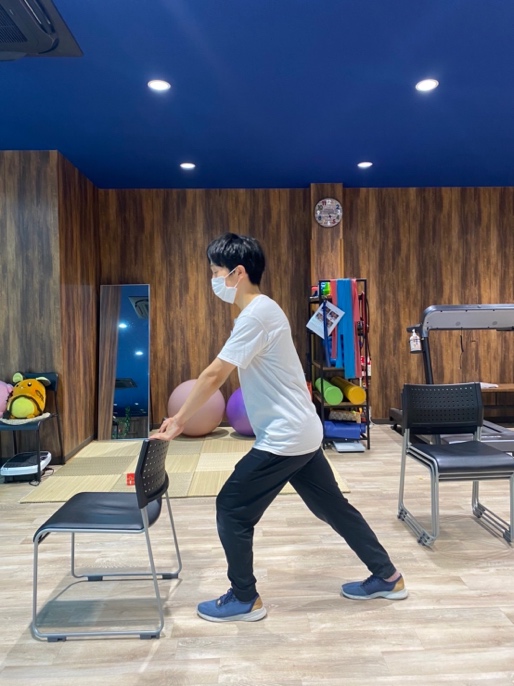 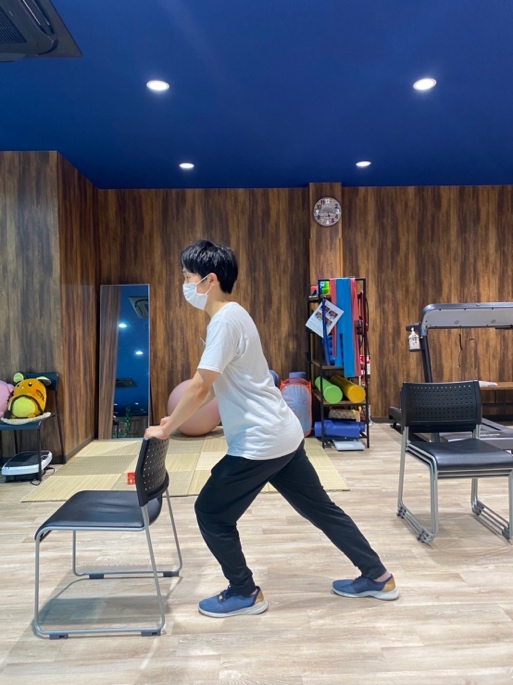 ・片足を引いた状態で立つ・前方に体重移動する・引いた足の踵が上がらないようにする・前方に体重移動する踵上げ　回✖︎ set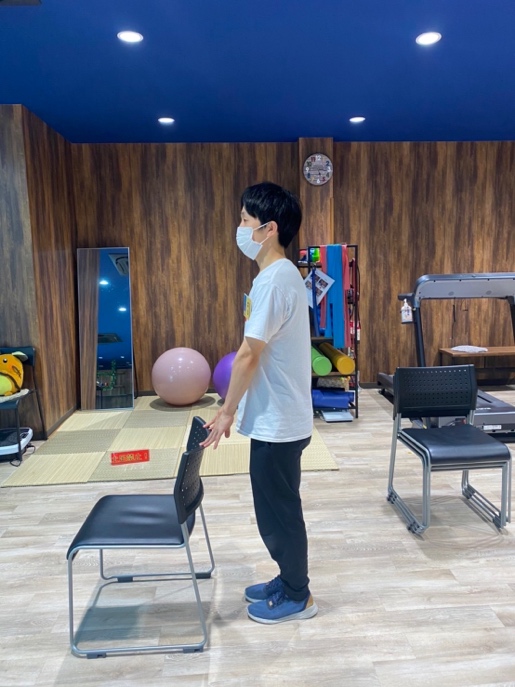 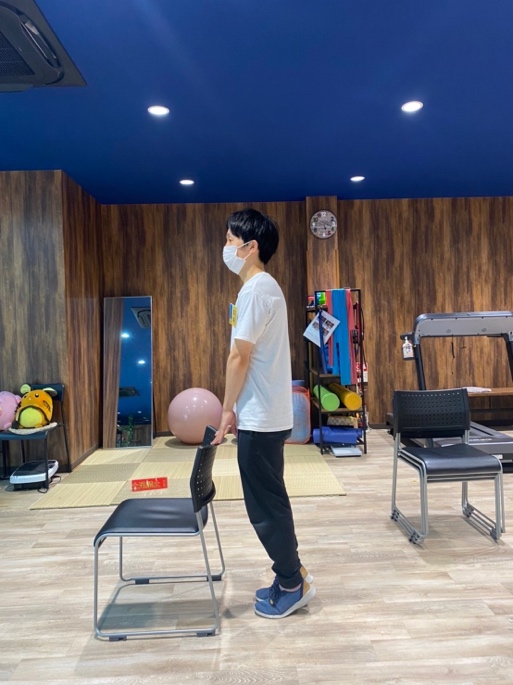 ・立位の状態から踵を上げる・バランスを崩さないように前方に支持物を置く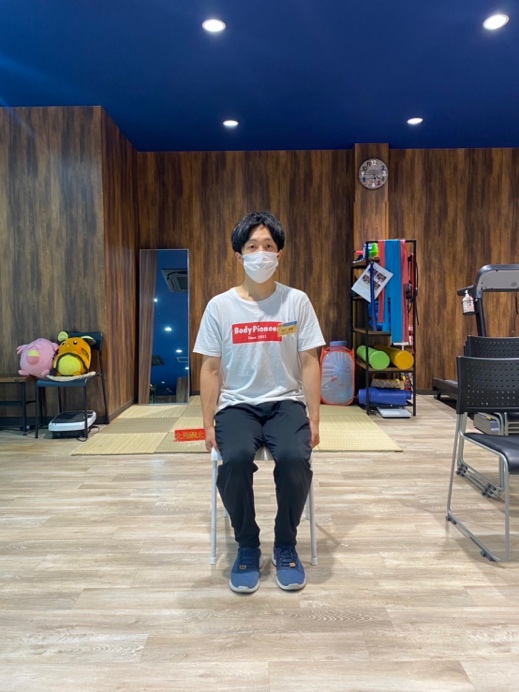 立ち上がり　回✖︎ set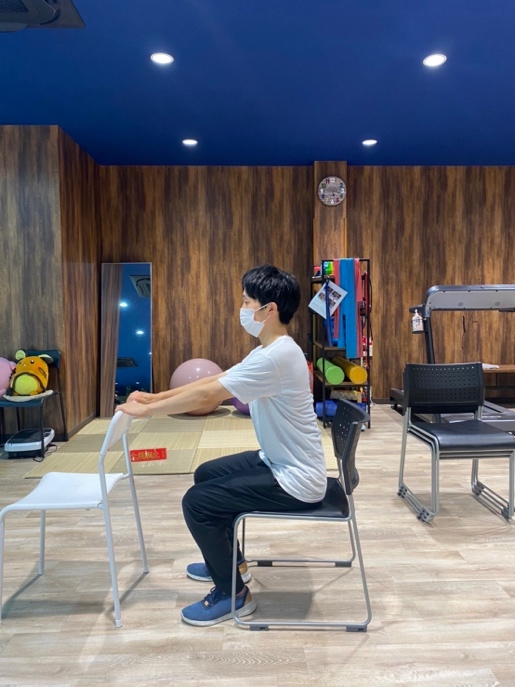 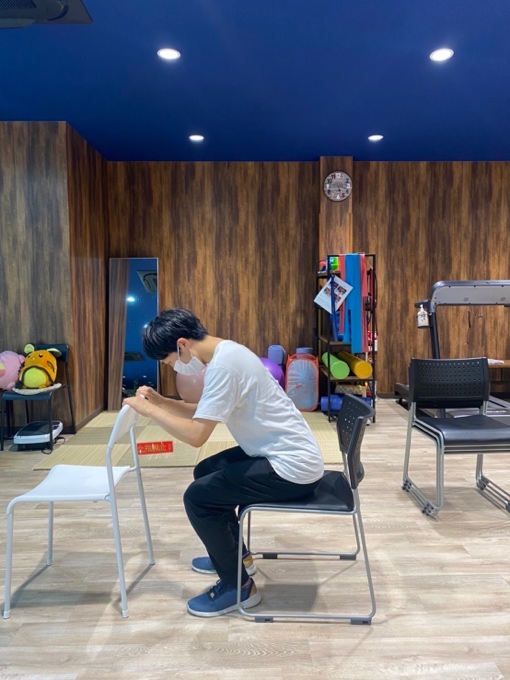 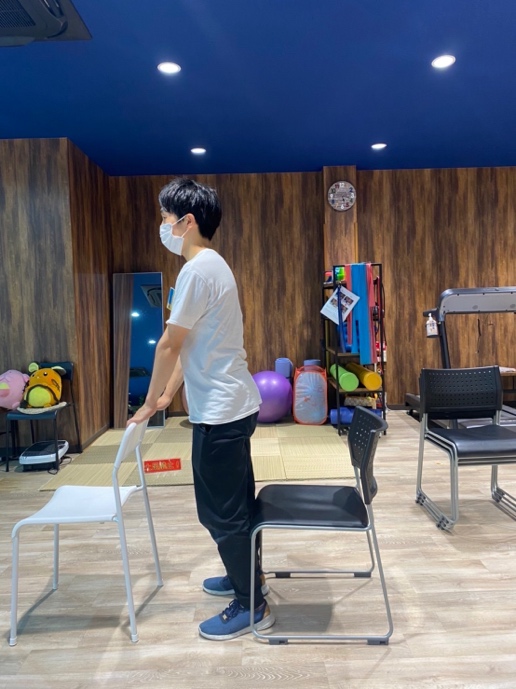 ・浅く座る・膝を90度以上曲げる・おじぎをしながら立つ足踏み　回✖︎ set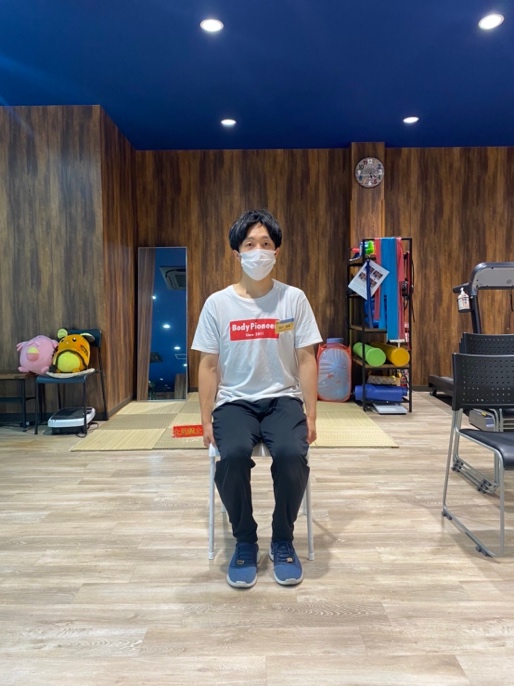 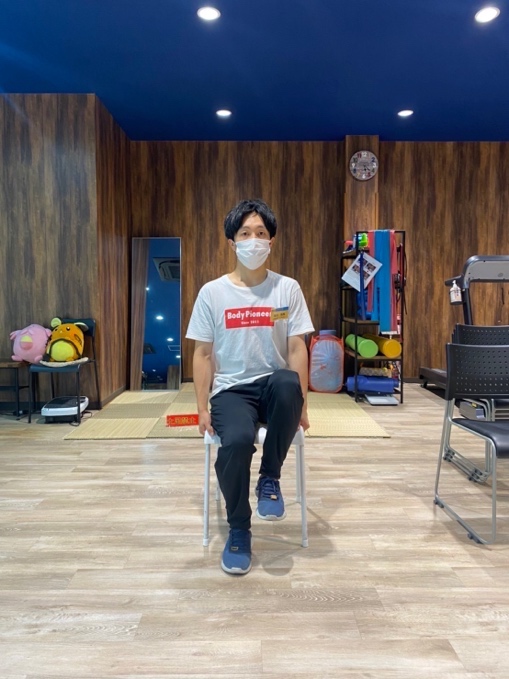 ・座った状態からまっすぐ上に足を上げる・左右交互に上げる両足上げ　回✖︎ set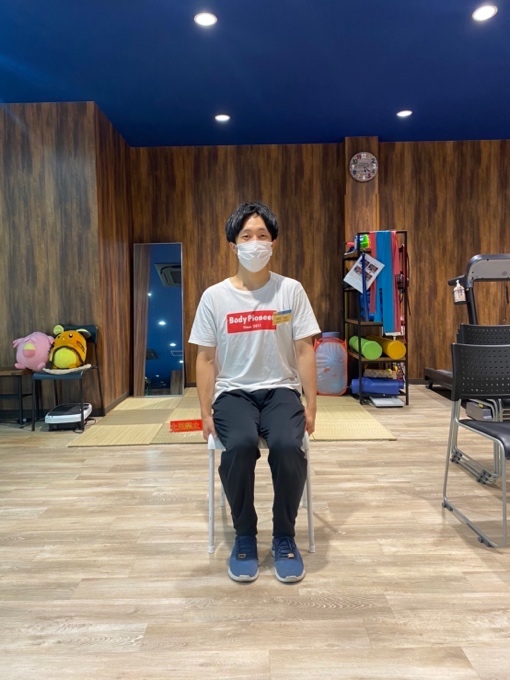 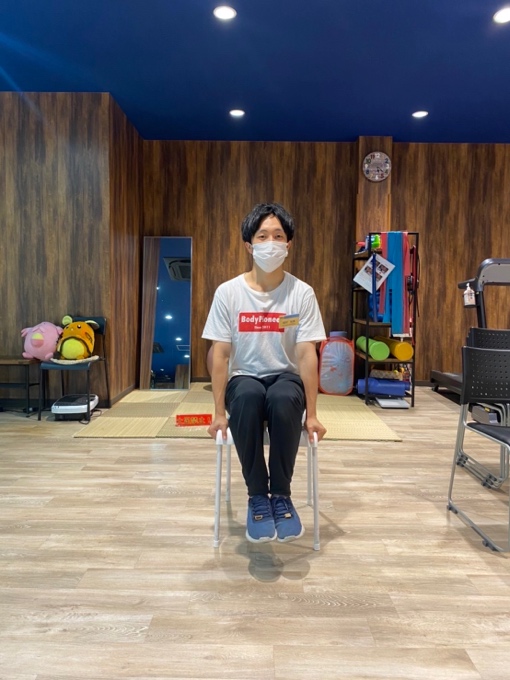 ・座面の横をしっかり持つ・両足を上げる・身体が後ろに行かないように気をつける斜め腹筋　回✖︎ set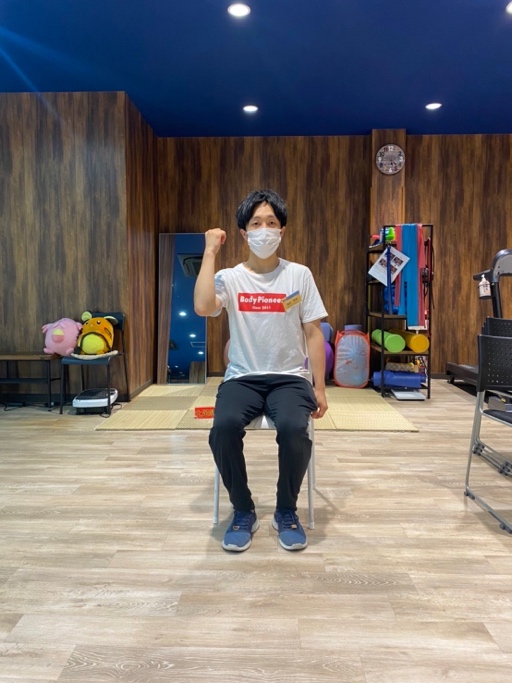 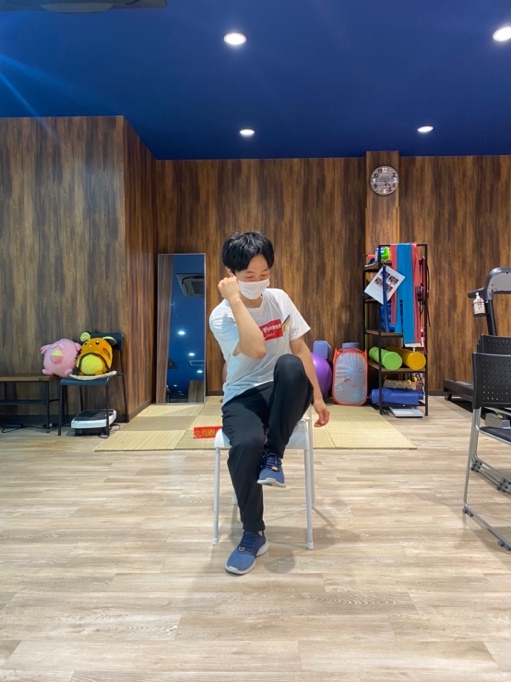 ・肘と対側の膝を近づけるように動かす・左右交互に実施する体側ストレッチ　秒✖︎ set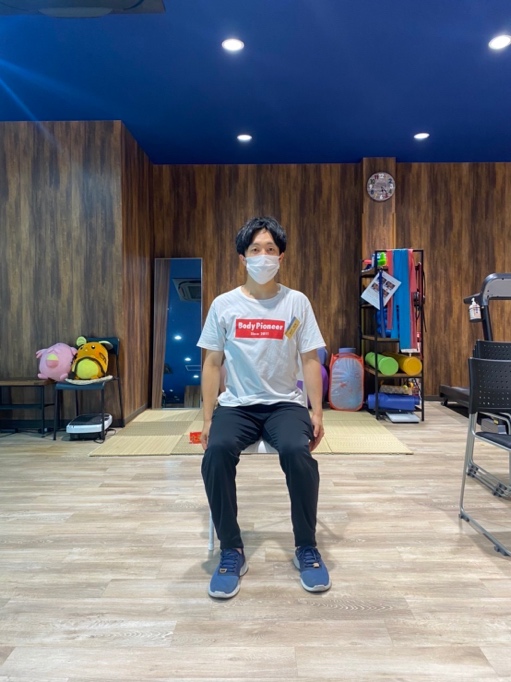 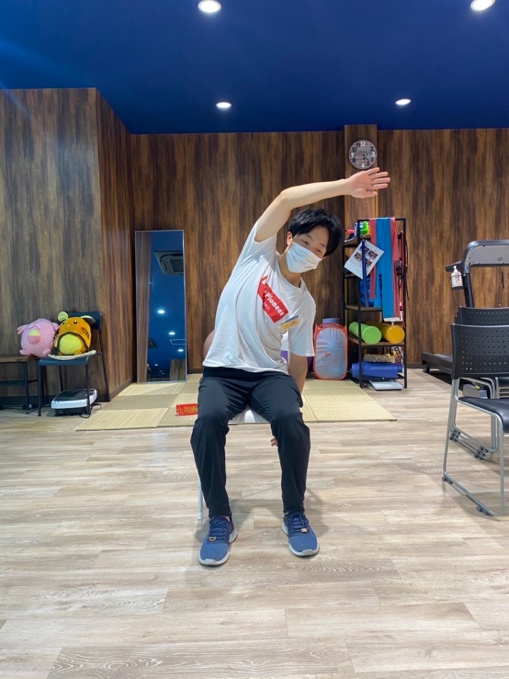 ・座った状態から体の横が伸びるように傾ける・左右行う・お尻が浮かないように気を付けるもも裏ストレッチ　秒✖︎ set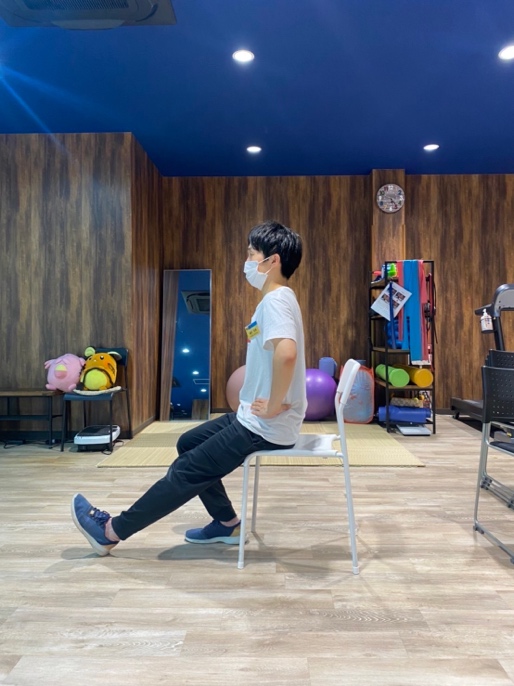 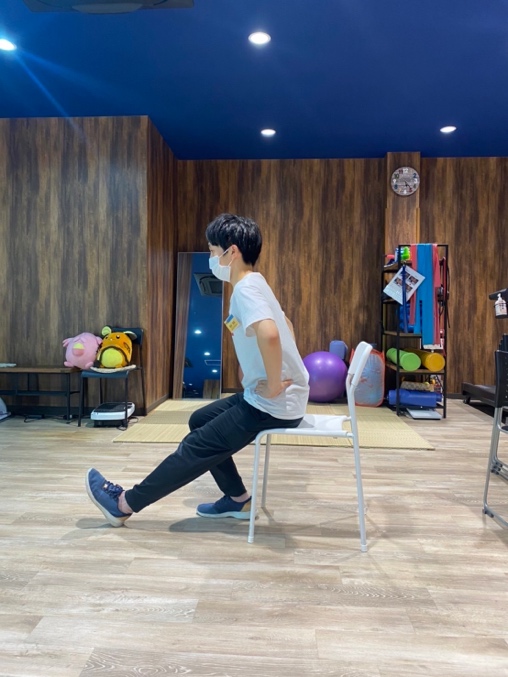 ・片足を伸ばし、つま先を浮かした状態で床につける・体が丸くならないように体を倒す・伸びていると感じている所で止める腕上げ　回✖︎ set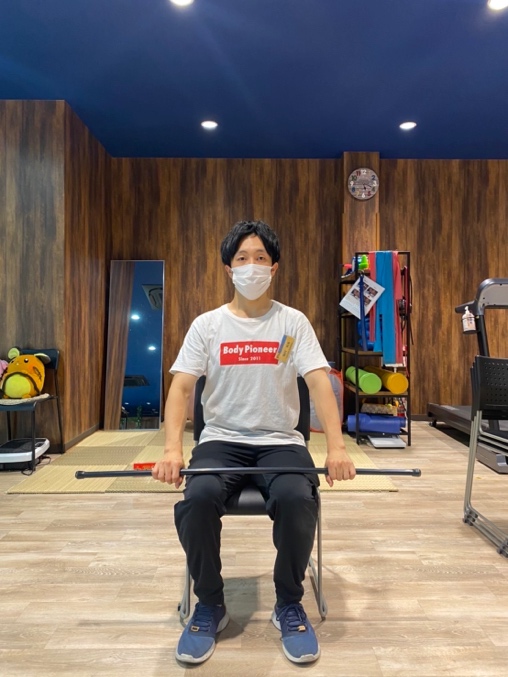 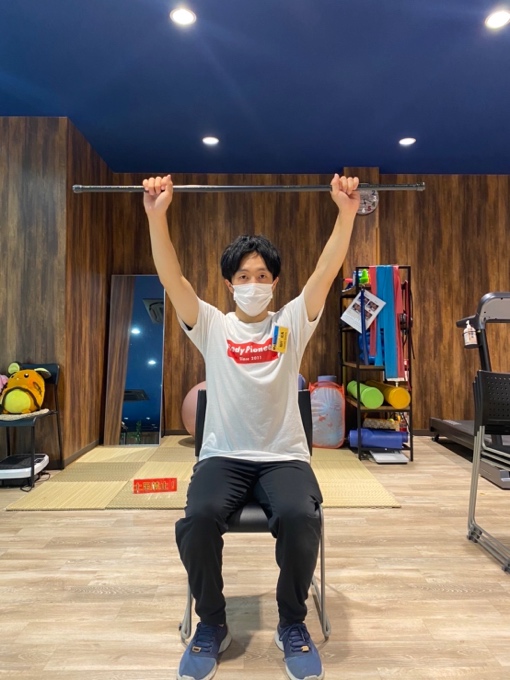 ・棒を持って、太ももの上から頭の高さぐらいまで上げる・体を反らさないように気を付ける腕引き　回✖︎ set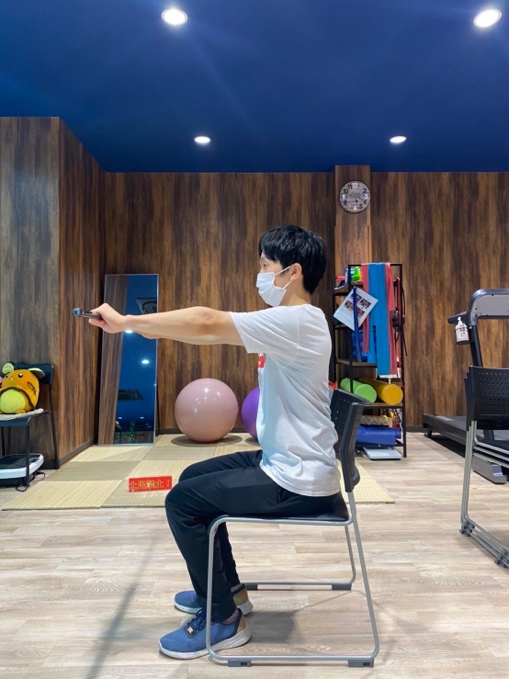 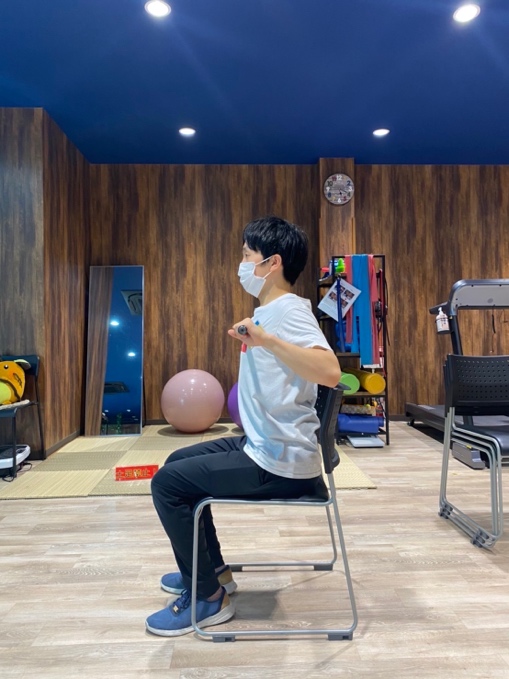 ・棒を胸の高さでまっすぐ伸ばす・自分の胸に近づけるように棒を引いてくる・引いた際、両方の肩甲骨が近づくようにする体捻り　回✖︎ set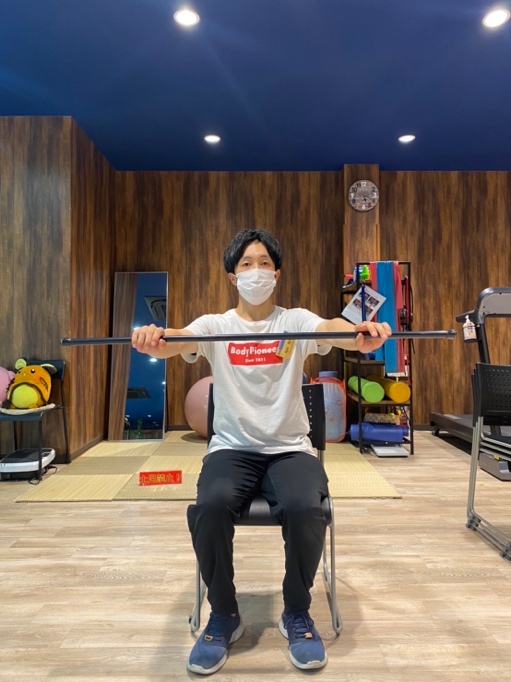 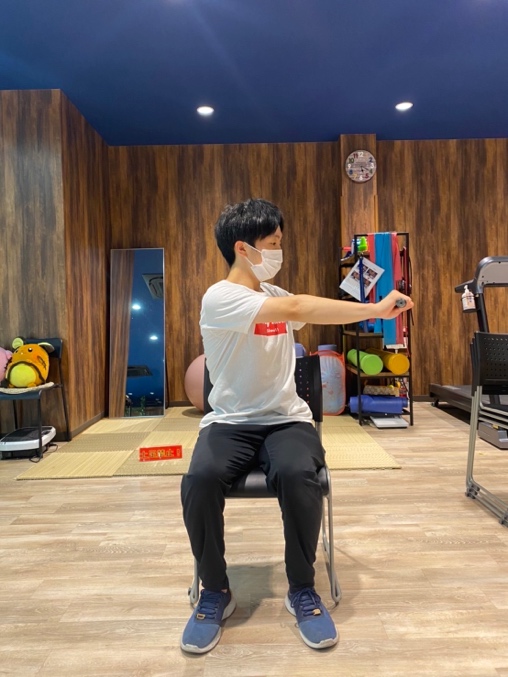 ・棒を胸の高さでまっすぐ伸ばす・体を横に捻る・左右交互に行う・腰などに痛みが出たらすぐに止める体側ストレッチ　秒✖︎ set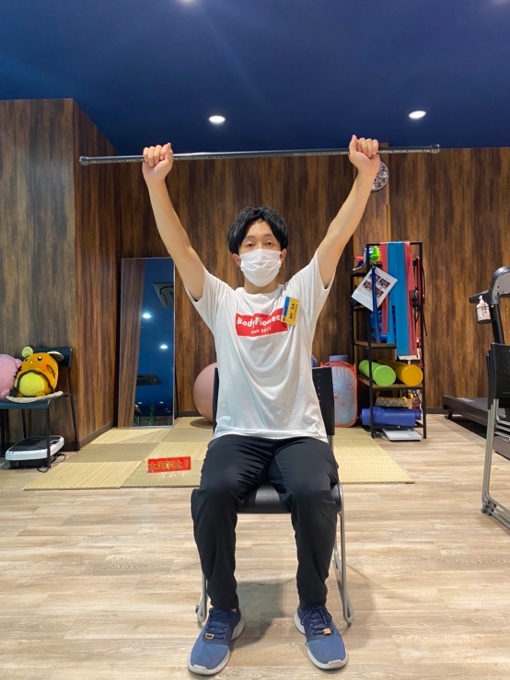 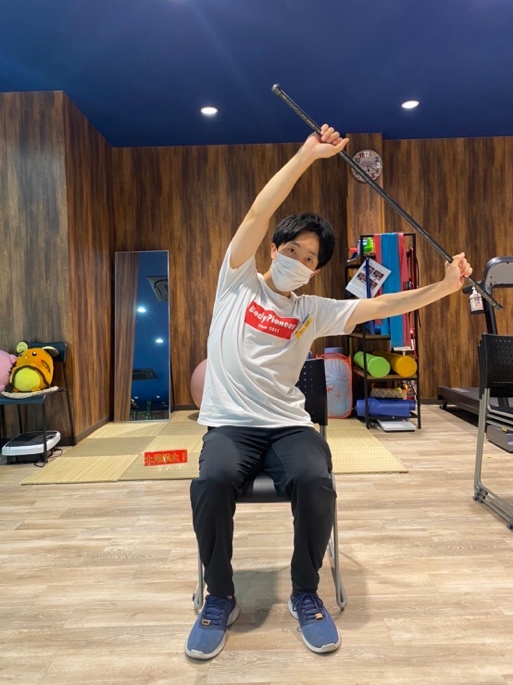 ・棒を頭より高い位置でまっすぐ伸ばす・体を横に倒す・左右行う・お尻が浮かないように気をつける